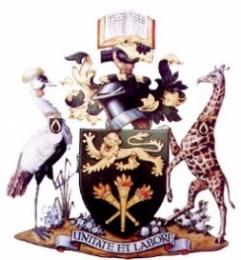 UNIVERSITY OF NAIROBIFACULTY OF LAWWOMEN, CHILDREN AND NATURE RIGHTS IN ENVIRONMENTAL GOVERNANCE PROGRAM (WCNREG)____________________________________________________________________________________________WCNREG ORIENTATION SESSIONTHURSDAY, OCTOBER 5TH 20236pm - 9pm EAT / 4pm -7pm CATPART ONE: GENERAL INTRODUCTION TO WCNREGWelcome remarks - Dr. Sarah Kinyanjui, Regional Coordinator WCNREGOpening remarks - Associate Dean, Faculty of Law, Prof. Collins OdoteOpening remarks - Dean, Faculty of Law, Prof. Winifred KamauRemarks from country coordinators - Dr. N. Mweso, and Dr. R. KatsandeWhy WCNREG now? - Prof. Anne HellumThe History and Context -  Prof. Julie StewartGeneral Overview of the Program – Dr. Sarah KinyanjuiQuestions and Answer session10-minute breakPART TWO: GETTING ACQUAINTEDFaculty introductionsStudent introductionsQuestion and Answer SessionClosing Remarks 